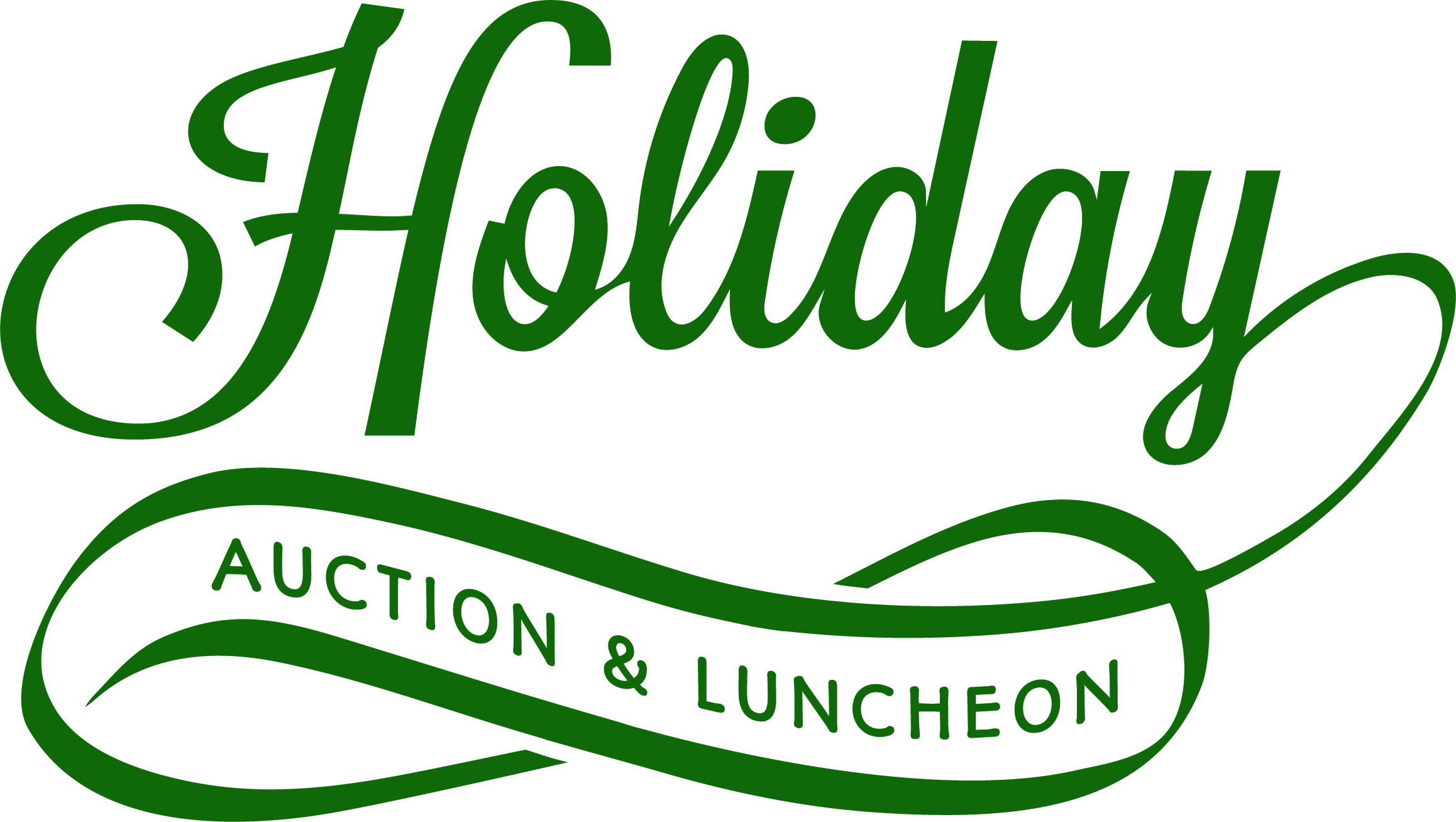 December 2, 201912:00 p.m. to 1:30 p.m.Crowne Plaza Hotel  Foster CityLIVE AUCTION DESCRIPTIONSL1RING IN THE NEW YEAR WITH A NEW YOU Value: $1,000No excuses this year, this fun package includes one 10 pack of Barry’s classes and a Swag bag with treasures from Barry’s. It also includes a $150 shop card from Athleta; a $100 gift certificate from Morning Glory; $150 gift certificate from Valentino’s for any of their services and a $90 gift certificate from UK Hair. After your day of exercise and shopping, meet a friend for lunch at Sixto’s with an $80 gift certificate. Restrictions applyDonated by Barry’s Gym, Athleta, Morning Glory, UK Hair, Sixto’s and Judy KellL2EXCLUSIVE HIKE AT DJERASSIValue: $1,200A hike for eight in the San Mateo County hills where the resident artists stay and create their works. There are more than 70 sculptures at Djerassi, most of them pieces made specifically for the place and scattered among creeks, redwood groves, grasslands and ancient oaks. The guided hike, winds past the work created by roughly 30 artists over the last several decades. After the hike, enjoy lunch with at Alice’s Restaurant. The winning bidder will also receive a copy of Robert Bueltman’s book of photography, “Eighteen Days in June”. Restrictions applyDonated by Djerassi Resident Artists ProgramL3SIGNATURE KITCHEN TOURValue: $1,300Enjoy SolMateo’s Signature Kitchen Tour celebrating 40 years on Friday, May 15, 2020. You and seven of your gal pals will be chauffeured in style to five fabulous homes. A delicious lunch awaits you immediately following the tour. This amazing tour includes eight tour tickets, four hours of limousine service and a $300 luncheon gift certificate at Coconut Bay Restaurant.Donated by ABC Worldwide Transportation, Coconut Bay & SolMateoL4A FABULOUS LA SIRENA BEACH HOUSEValue: $2,050A perfect getaway for a family or friends (four total) for two nights/three days at La Sirena. Two houses from the best beach and close to downtown Santa Cruz, this 3-bedroom, 2-bath historical Queen Anne beach house features a living room with stove fireplace, an open kitchen & family room with water views. This package includes four passes for the Mt. Hermon Canopy Tour through the beautiful redwoods of Mt. Hermon – an adventure for all. At the end of the day enjoy a $150 gift certificate at Tramonti Restaurant in Santa Cruz. Restrictions applyDonated by Bill & Julie Sutter, Mt. Hermon Adventures, Tramonti Restaurant and SolMateoL5A REPORTER FOR A DAYValue: PricelessAn opportunity for an aspiring writer or journalist to work with a PUNCH editor creating and writing one of their PunchList items (events) for an upcoming issue. Learn about the workings of a monthly magazine. Restrictions applyDonated by PUNCH MagazineL6CELEBRATE AT THE CANDY STOREValue: $4,150Experience a wonderful and very rare opportunity to see a collection of classic cars while enjoying wine and delicious appetizers prepared by St. Clair’s Catering. During your time at the Candy Store, you and 19 of your guests will have a chance to check out seldom seen classic cars in this elegant Spanish style building designed in 1928 as a Packard Dealership. Restrictions applyDonated by Hal & Becky Schuette, St. Clair’s Catering and SolMateoL7WINE, DINE AND RELAX IN NAPAValue: $1,400Spend a weekend for two in the Napa Valley! Begin your vacation with a Private Wine Tasting at the beautiful O’Brien Estate Winery enjoying hand crafted wines and spectacular views of the winery. After roaming around Napa, take a rest in your beautiful one-bedroom condo at the Westin Verasa Hotel, rated “most romantic hotel” in 2012. Included in this package is a $150 gift certificate for a local restaurant. Restrictions applyDonated by Maryann & Gary Nichols, O’Brien Estate WineryL8A DAY AT THE DERBYValue: $1,500A Kentucky Derby Day Party for 20 in your home including Mint Juleps (a favorite Kentucky Bourbon Drink), Derby Day appetizers and desserts. Hats are required and there will be prizes for the best of show hat (largest, most creative and humorous). Place your bet on the final race (Derby winner) and the winner will receive a Bouquet of Red Roses. Event date May 2, 2020, time TBDDonated by Nancy Minnig, Corinne Pitre & Judy Kell and SolMateoL9A BRUNCH OR LUNCH WITH CONGRESSWOMAN, AUTHOR AND ADVOCATE JACKIE SPEIERValue: PricelessEnjoy a special brunch for 12 at a historic Hillsborough home featured on a recent Kitchen Tour. Congresswoman Speier will read selected passages from her latest book, “Undaunted”, and share some of her journey. Each guest will receive an autographed copy of her book. You and your guests will be served mimosas and a delicious meal prepared and served by Chefs extraordinaire Nancy & Judy. Valid through 12/2/20 on a mutually agreed upon dateDonated by Congresswoman Jackie Speier, Christine Krolik, Nancy Minnig, Judy Kell and SolMateo